                            ТЕМА: СообраќајСообраќајна култура претставува знаење,познавање и применување на сообраќајните правила прописи.-Постојат три видови на сообраќај:          *копнен,воден и воздушен сообраќај.                                                                                                             -Сообраќајница  е дел од површината на патот наменет за сообраќај на возила.                                                                                                                     -Елементи на улица и пат се:улична лента,сообраќајна лента,велосипедска патека,зелена површина и тротоар.-Кога пешакот се движи по улица се движи по работ на улицата од десната страна; -Кога пешакот се движина јавен пат(надвор од населено место) се движи по работод коловозот од левата страна;*Пешачки премин е површина на патот наменет за преминување на пешаците обележан со бела боја или соодветен сообраќаен знак.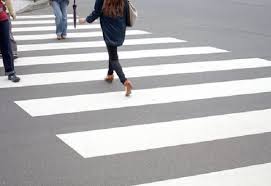 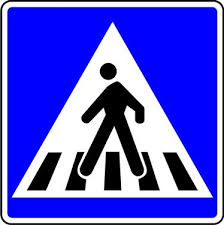 *Тротоар е површина наменета за движење на пешаците и треба да се движиме од десната страна на тротоарот.       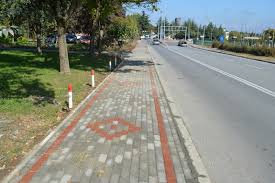 -На регулирана крстосница  сообраќајот се    регулира на три начини:              *сообраќаен семафор              *сообраќаен полицаец              *сообраќаен знак-На нерегулирана крстосница првенство на минување имаат возилата што доаѓаат од десната страна.-Сигнализацијата на патот може да биде:          *вертикална(знаци,семафори)          *хоризонтална(исцртана на патот)-Сообраќајните знаци се поделени на:     *знаци за опасност   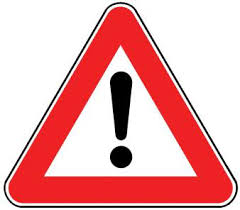 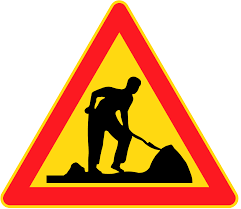 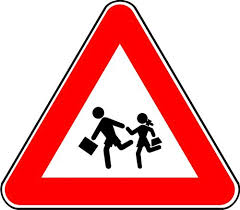     *знаци за изречени наредби  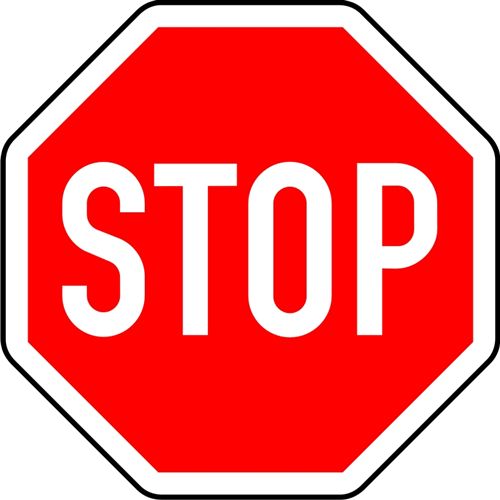 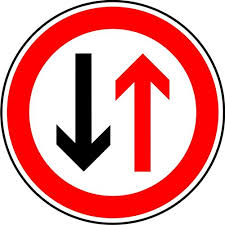 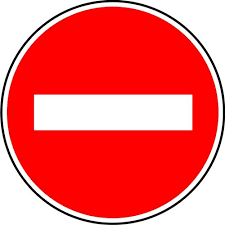      *знаци за известување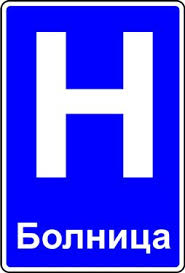 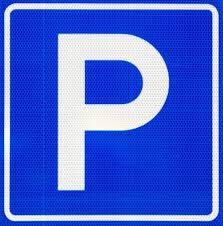 Овие знаци се само мал дел од сообраќајните знаци и запомни во целиот свет важат истите.